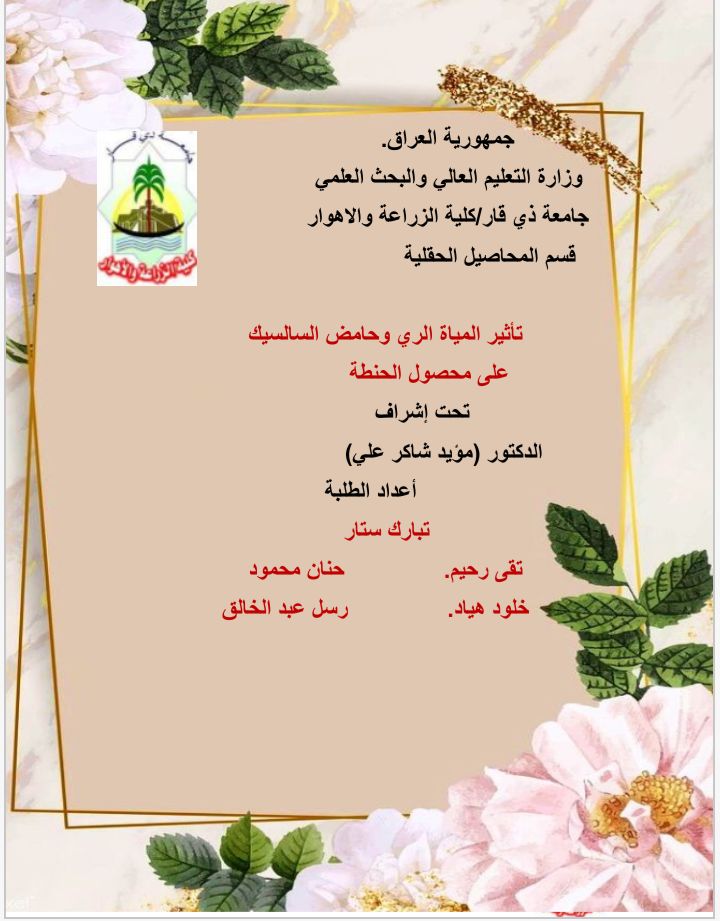 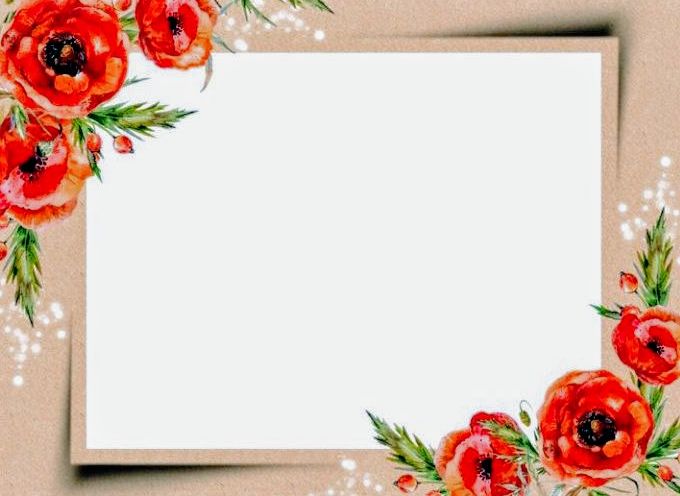 ان حامض السالسليك Salicylic acidهو أحد الهرمونات النباتية ذات الطبيعية الفينولية الذي يعمل على تنظيم العديد من العمليات الفسيولوجية بما في ذالك الحث الزهري وتنظيم امتصاص الأيونات والتوازن الهرموني وحركة الثغور والبناء الضوئي 1997 popava et alبالإضافة ذالك فان حامض السالسليك يودي في النبات المتحملة لظروف الشد البيئي اذ له دور مهم في  استجابة ان هذا المركب يوفر حماية ضد انواع الشد البئي مثل الشد الملحي وشد الجفاف وشد الحراري والشد النتاج من المهادن الثقيلة 2007 Hayat and Ahmedوأوضحت البحاث ان الرش الخارجي لهذا الهرمون يعمل على اختزال التأثيرات الضارة للشد الملحي في العديد من النباتات ومنها الذرة والحنطة والشعير والقمحاهداف البحث....معرفه تأثير ثلاث مصادر من أنواع المياه على كمية ونوعية الحاصل  لمحصول الحنطة آباء 99معرفة تأثير رش حامض السالسليك على الأوراق النباتية                   المواد وطرق العمل......إجريت هذا الدراسة في مشتل  كلية الزراعة والاهوار جامعة ذي قار في الموسم الزراعي 2020-2021 وذلك باستعمال سنادين سعة 2كغم واضفت سماد اليوريا والسماد المركب NPKدفعه واحده للتربة المزروعة  وتضمنت عاملين العامل الثاني رش الاوراق بحامض السالسليك تراكيز  (0و100و150)ppm والعامل الثاني انواع المياه المستخدمة ( نهر دجلة والفرات والمياه المصب العام)  للاستخدام القطاعات العشوائية الكاملة حيث كررت كل وحدة تجريبية ثلاث مراتالقياسات التالية....قياسات مياه الري  تشمل ملوحة المياه وحموضتها في وقت كل ريهارتفاع النبات (سم)تم احتساب من خلال ارتفاع خمسة نباتات من كل مكرر بااستعمال مسطرة القياسعدد التفرعات (عدد الفروع في النبات الواحد)الوزن الرطب للأوراق غم تم احتسابه من خلال وزن اوراق خمسة نباتات من كل مكرر بعد تنظيفها بواسطة ماء الحنفية تم تجفيفها بفرن كهربائي لمدة72ساعة على درجة حرارة 70م*الوزن الجاف للأوراق غمالكلوروفيل الكلي وكلوروفيلaوb تم تقدير صبغة الكلوروفيل بواسطة سحق عينة من الأوراق النباتية بوزن 0.5غم بواسطه هاون خزفي بااستعمال الاسيتون 10مل تم ترشيح المستخلص ثم القراءة باستخدام جهاز السبكتروفوترميتر على طول موجي 663نانوميتر و645نانوميتر لحساب الكلوروفيل الكليTotal chlorophyll (mg L-1) = [20.2 (O.D 645)] + [8.02 (O.D ] )663 Chlorophyll a (mg L-1) = [12.9 (O.D 663)] – [2.69 (O.D 645)]Chlorophyll b (mg L-1) = [22.9 (O.D 645)] – [4.68 (O.D 663)]A1 نهر الدجلةA2 نهر الفراتA3 المصب العامB0(0) تركيز حامض السالسليكB1(100) تركيز حامض السالسليكB2(150) تركيز حامض السالسليكالمناقشة والنتائج......أولا. صفه ارتفاع النبات...يشير الجدول (1)إلى هنالك فروق  معنوية في صفه ارتفاع النبات حيث أعطت أعلى معاملة تركيز حامض السالسليك (100)b1 بلغ (21.81)سم متفوق على معاملات أخرى b0  بلغ (19.19)سم و b2بلغ(21.06)سم أن حامض السالسليك يسبب زيادة في صفه ارتفاع النبات للصنف الحنطة آباء 99وقد يرجع السبب في ذلك أن هذا الهرمون يساعد في تنظيم العديد من العمليات الفسيولوجية المهمة في نمو وتطور النباتات وامتصاص الماء والمغذيات وكذلك أظهر نفس الجدول فروق معنوية بين انواع المياه المستخدمة في التجربة  حيث أعطت مياه نهر الفرات اعلى معدل في صفه ارتفاع النبات بلغ(22.00)سم مقارنه مع باقيه انواع المياه لم تظهر فروق معنوية في مياه نهر  الدجلة والمياه  المصب العام (ماء البزل)وكانت أدنى معدل ارتفاع النبات بلغ 18.25سم عندما سقيت بمياه المصب العام وقد يعود السبب أن كمية الأملاح في مياه نهر الفرات أقل من كميه الأملاح في مياه المصب وكذالك احتواءها على بعض العناصر الذائبة وعلى الأيونات الموجبة والسالبة بكميات ملائمة النمو النبات مما أعطى نتائج إيجابية لصالح النبات  جدول (1) تأثير أنواع المياه الري وتراكيز حامض السالسليك والتداخل بينهما في معدل ارتفاع النبات..ثانيا. صفه عدد الفروع في النبات الواحد...يشير الجدول 2 إلى هنالك فروق معنوية في صفه عدد الفروع في النبات الواحد حيث أعطت أعلى معاملة تركيز حامض السالسليك b2(150) بلغ 4.60سم متفوق على معاملات أخرى b0و b1 أن زيادة صفه عدد الفروع في النبات الواحد وقد يرجع السبب في ذلك أن الهرمون يساعد في تنظيم العمليات الفسيولوجية المهمة في نمو النبات وامتصاص الماء والمغذيات وكذلك أظهر نفس الجدول فروق معنوية بين انواع المياه المستخدمة في التجربة حيث أعطت أعلى مياه نهر دجلة أعلى معدل صفه عدد الفروع في النبات بلغ 4.72سم مقارنه مع باقيه انواع المياه لم تظهر فروق معنوية في مياه نهر الفرات والمصب وكانت أدنى معدل في هذه صفه 3.67عندما سقيت بمياه المصب ويرجع السبب ذالك  أن كمية الأملاح في مياه نهر دجلة اقل من كميه الأملاح في مياه المصب وكذالك احتواءها على بعض العناصر الذائبة وعلى الأيونات الموجبة والسالبة بكميات ملائمة النمو النبات مما أعطى أعلى إيجابية لصالح النباتجدول(2) تأثير أنواع المياه وتركيز حامض السالسليك والتداخل بينهما في صفه عدد الفروع في النبات الواحدثالثاً. صفه الوزن الرطب..يشير الجدول 3الى عدم وجود فروق معنوية في صفه الوزن الرطب بين معاملة بالتركيز حامض السالسليك b1(100)  بلغ 1.145سم أعلى من معاملة بالتركيز b0و b2ولكن عند انواع المياه لوحظ أن معدل مياه المصب 0.884اقل من معدل نهر دجلة والفرات وعند مقارنةLSDاقل فرق معنوي مع التركيز وأنواع المياه مستوى عند احتمالية 0.05 حيث LSDنوعية المياه 1.118و1.170و0.884 فنطرح من الاعلى قيمة المياهنهر الفرات وقيمه أدنى المياه المصب (1.170-0.884)الناتج 0.286 وكذلك بالنسبة التركيز حامض السالسليك 0.889و1.145و1.141فنطرح من أتى قيمه لتركيزb1وادنى قيمه b01.145-0.0889الناتج 0.256اقل معنوي وكذالك يكون التداخل غير معنوي N.Sجدول(3) تأثير أنواع المياه وتركيز حامض السالسليك والتداخل بينهما في صفه الوزن الرطبرابعا. صفه الوزن الجاف...يشير الجدول4الى عدم وجود فروق معنوية في  الوزن الجاف بين معاملة بالتركيزb1(100)  حامض السالسليك بلغ 0.523سم أعلى من العاملات أخرى b0وb1ولكن عند أنواع المياه لوحظ أن معدل المياه المصب بلغ0.566 أعلى من نهر دجله والفرات وعند مقارنة أقل فرق معنوي نوعية المياه 0.566و0.496و0.402فنطرح من قيمه أعلى مياه نهر دجله وقيمه أدنى المياه المصب 0.566-0.402 الناتج 0.16 وكذالك بالنسبة التركيز حامض السالسليك 0.462و0.523و0.478فنطرح من اعلى قيمه b1وادنى قيمهb0 0.523-0.462الناتج 0.061  والتداخل بينهما غير معنوي جدول(4) تأثير أنواع المياه وتركيز حامض السالسليك والتداخل بينهما في صفه الوزن الجافخامسا. صفه الكلوروفيل الكلي...يشير الجدول 5الى عدم وجود فروق معنوية في صفه الكلوروفيل الكلي بين معاملة بالتركيز b1(100)حامض السالسليك بلغ 2.642 سم أعلى من المعاملات اخرىb0وb1 ولكن عند أنواع المياه لوحظ أن معدل المياه نهر الدجلة بلغ2.548 سم أعلى من أنواع المياه الفرات والمصب وعند مقارنة LSDاقل فروق معنوي مع التركيز وأنواع المياه مستوى عند احتمالية 0.05حيث LSD فنطرح من اعلى قيمه و ادنى  قيمه 2.548-2.487 الناتج0.061  والتركيز  فنطرح من اعلى قيمه إلى إدانة قيمه 2.642-2.410الناتج 0.232 والتداخل بينهما غير معنويجدول (5) تأثير أنواع المياه وتركيز حامض السالسليك والتداخل بينهما في صفه الكلوروفيل الكليالمصادر......احمد. رياض عبد الطيف (1984) الماء في حياه النبات. مديرية دار الكتب للطباعة والنشر جامعة الموصل نيسانوفاء بنت عبد الرحمن بن عبد 1994 م:دراسات مبنية على بعض النباتات الملحية في المنطقة الشرقية في المملكة العربية السعوديةرسالة الماجستير. كلية علوم النبات بالدمام حامد محمد كسال 1979 نبات وزراعة المحاصيل الحقلية :- محاصيل الحبوب والبقول دمشق مديريه الكتب الجامعية ص230سميرة  مالكي 2002 Sp. Triticum مساهمة في دراسة النوع البيولوجي للقمح بواسطة اختبار البرولين. ماجستير اطروحة ص86. جامعة قسنطينة معهد علوم الطبيعية والحياةشايب غني 1998 محتوى البرولين عند مختلف أعضاء القمح الصلب محاولة لتفسير شروط التراكم تحت نقص الماء Desf Durum اطروحة ماجستير معهد العلوم الطبيعية والحياة جامعة قسنطينة ص84ابو ضاحي. يوسف محمد. احمد اليونس 1988 دليل التغذية النبات دار الكتب جامعة بغداد، ادريس محمد حامد 2009 فسيولوجيا النبات موس عك النبات مراز سوزان مصادرك الاستكشافي العلمي في القاهرة مصرالزبيري احمد حيدر 1989 ملوحة التربة. الاس التظربية التطعمية جامعة بغداد. بيت الحكمة وزاره التعليم العالي والبحث العلميالمرجاني. علي حسن فرج 2011 تأثير اضافك بعض الاحماض الامينية مع ماء الري وبالرش في نمو وحاصل الطماطة في تربة الزبي الصحراوية اطروحة دانوره قسم التربية الزراعية جامعة بغداد كذالك محمد 2000 زراعك القمح التأثير للمعارف بالإسكندرية القاهرة جمهورية مصر العربية 2011تاثير الاجهاد المائي على العمليات الفينولية للنبات جامعة المن صوره القاهرة محمد كذالك 2000 زراعة القمح دار المعارف بالإسكندرية حلال عزي ص272 10_ المراجع الإلكترونية http://www.arabidopsis.org:1555//ARA/NEW-http://www.marefa.org/index.phpمعدل تأثير salicylic acidالمياه المصب العامa3نهر الفراتa2نهر الدجلةa1تراكيز salicylic acid19.1917.6919.0520.83B0(0)21.8118.6923.8722.87B1(100)21.0618.3723.0921.71B2(150)18.2522.0021.80معدل تأثير water التداخل4.740Salicylic acid 0.737Water0.737R.LS.Dمعدل تأثير salicylic acidالمياه المصب العامa3المياه نهر الفراتa2المياه نهر الدجلةa1تركيز salicylic acid3.312.873.103.97B0(0)4.184.403.804.33 B1(100)4.603.734.205.87B(150)3.673.704.72معدل تأثيرwaterالتداخل1.529Salicylic acid 0.881Water 0.881R.LsDمعدل تأثير salicylic acidالمياه المصب العامa3نهر الفراتa2نهر دجلةa1تركيز salicylic acid0.8890.8170.8930.958B0(0)1.1450.8611.4461.121B1(100)1.1410.9751.1721.275B2(150)0.8841.1701.118معدل تأثيرwaterالتداخل 0.4766Salicylic acid 0.2752Water 0.2752LDSمعدل تأثيرsalicylic acidالمياه المصب العامa3نهر الفراتa2نهر دجلةa1تركيز salicylic acid0.4620.4020.4190.565B0(0)0.5230.3870.6600.523B1(100)0.4780.4180.4080.609B2(150)0.4020.4960.599تأثيرwaterالتداخل0.2645Salicylic acid 0.1527Water 0.1527LSDتأثير salicylic acidالمياه المصب العامa3نهر الفراتa2نهر الدجلةa1تركيز salicylic acid2.4102.0632.3202.847B0(0)2.6423.1232.7102.093B1(100)2.5442.5002.4302.703B2(150)2.5622.4872.548تاثيرwaterالتداخل0.4995Water 0.2884Salicylic acid 0.2884LSD